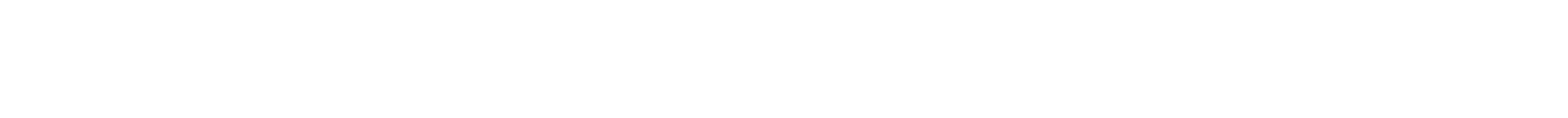 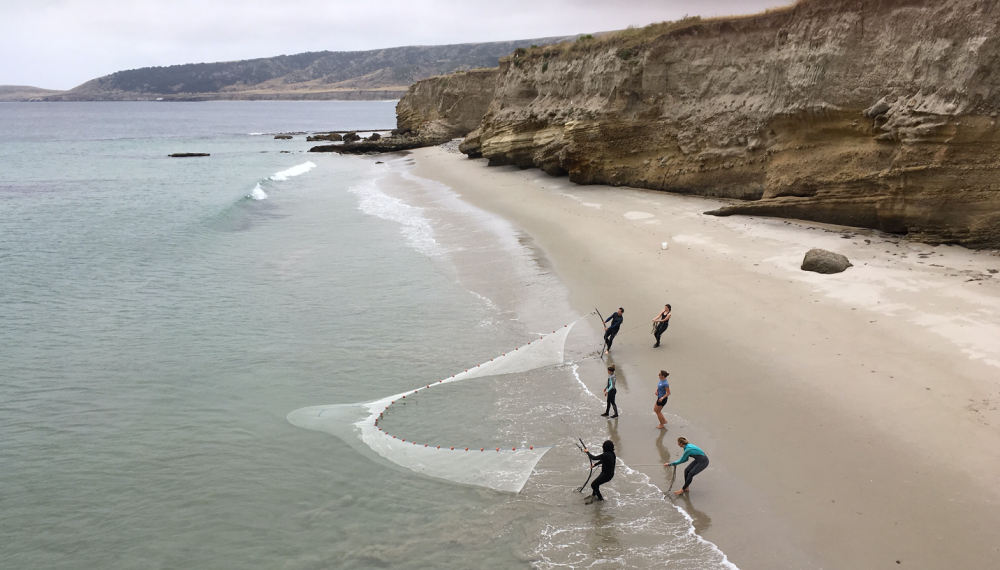 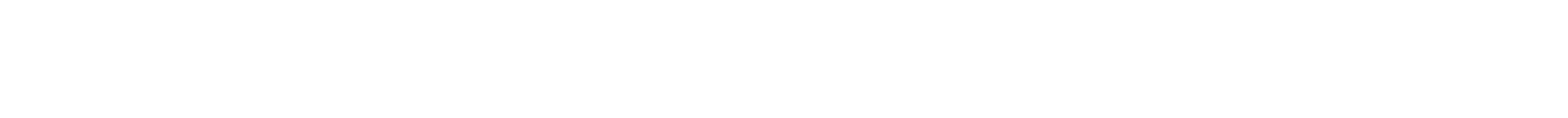 The following outline is adapted from the crisis management protocol used by NOLS (National Outdoor Leadership School). It is intended to provide a management framework for campus/departmental response.CRISIS RESPONSE FLOWCHART AND CHECKLIST: 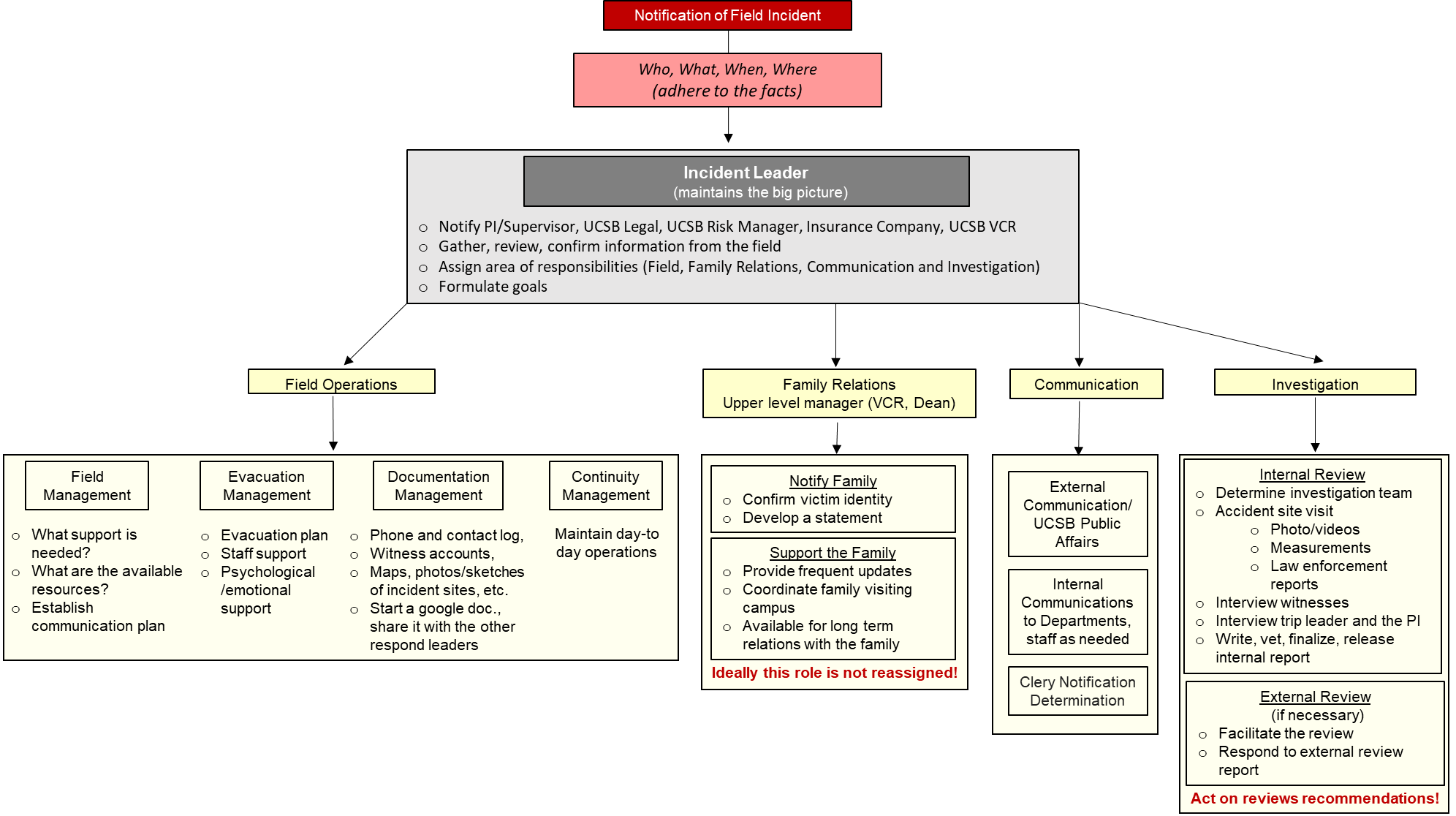 IN THE FIELD:Crisis in the field is a serious incident: Fatality Serious injury (threat to life or limb)Serious illness (threat to life)Major environmental or political disturbance (flood, fire, earthquake, terrorism, etc.)In case of crisis initiate first aid respond and emergency procedures. Contact the numbers above and report:Who - WhatWhenWhere  The report should be concise and factual.ON CAMPUS:Once notification of a crisis in the field comes in, initiate a response within the first hours following the flow chart and checklist on page 2.During a crisis in the field contact:During a crisis in the field contact:During a crisis in the field contact:During a crisis in the field contact:RoleMain ContactSecondary ContactBack upPrincipal InvestigatorDepartment Chair or MSOEH&S DirectorUC Travel Insurance24/7 numbers:1-800-527-0218 (US)1-410-453-6300 (outside US call collect)1-866-451-7606 (From U.S. and Canada)1-410-453-6330 (From outside the U.S.) Campus Risk Manager: Suggested Incident Leaders:EH&S Director EH&S Research Safety ManagerDepartment Chair and/or Chair of appropriate committeeSuggested Family Relations Leader:Associate Vice Chancellor of ResearchCollege DeanDirector of Finance & Administration, Academic AffairsSuggested Field Operations Leader: Lab Manager:Dive and Boat Safety Officer Eric Hessel 805-451-5099Field Safety Officer Nelly Traitcheva 805-680-2118Suggested Communication Leader:Department MSOOffice of ResearchSuggested Incident Investigator:Appropriate Committee or Control Board and Experienced field researcher familiar with the victims workSuggested Incident Investigator:Appropriate Committee or Control Board and Experienced field researcher familiar with the victims workImportant phone numbers:Important phone numbers:Important phone numbers:Important phone numbers:RoleMain ContactSecondary ContactBack upEH&S DirectorCampus Risk ManagerEH&S Field Safety OfficerEH&S Dive Safety OfficerFamily RelationsChief Campus Counsel (Legal) Public AffairsClery Notification CoordinatorUCPD:UC Travel Insurance24/7 numbers:1-800-527-0218 (US)1-410-453-6300 (outside US call collect)1-410-453-6330 (From outside the U.S.) 1-866-451-7606 (From U.S. and Canada)Campus Risk Manager: UCPDCAPS (Counseling & Psychological Services 24/7): CAPS (Counseling & Psychological Services 24/7): Employee Assistance Program: Employee Assistance Program: Title IXStudent Health24hr Nurse line: 